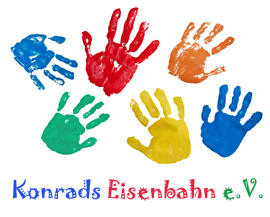 Liebe Eltern,liebe Mitglieder und Förderer von Konrads Eisenbahn e. V,
wir laden Euch ganz herzlich zu unserer Mitgliederversammlung 

am 20.9.16 um 16:00 Uhr 
im KiFaZ, Eisenbahnstraße 52 ein.

Auf der Agenda stehen folgende Punkte, die gerne vor Ort um weitere Tagesordnungspunkte ergänzt werden können:Begrüßung durch den VorstandVorstellung der TagesordnungspunkteEntlastung des Vorstandes und Vorstellung des Geschäftsberichts 2015/2016Kurzer Rückblick auf das Kita-Jahr 2015/2106Wahl des VorstandesPlanung der kommenden Kita-Veranstaltungen und Beteiligung des Vereinsgeplante Vereins-Projekte im Kita-Jahr 2016/17 (Tanz- und Theaterkurse)Zahlung von MitgliedsbeiträgenAustausch zu weiterer Akquise von (aktiv mitwirkenden) Mitgliedern, Förderern, SpendenSonstiges
Bei weiteren Fragen stehen wir u. a. gern unter 0176-22859416 oder kontakt@konrads-eisenbahn.de  zur Verfügung. Wir freuen uns auf zahlreiches Kommen!
i. A. des VorstandsMartina Steiner